HorusSPECIFICATION GUIDELINESThe ceiling will be installed in a corridor using PLAFOMETAL HORUS metal panels made from . PLAFOMETAL will adapt the thickness and height according to the required dimensions.Panels will be  and equipped with an additional acoustic component: The length will be adapted to the layout of the corridor without exceeding the self-supporting limits; contact us.InstallationThe ceiling will be installed on a grid system comprising PLAFOMETAL HORUS corridor profiles and wall angles.The product will be fitted in accordance with the requirements of the local code of practice. For specific applications, users must contact PLAFOMETAL to ensure that the technical characteristics are suitable for the intended use.* Insert your choice in the drop-down list of colors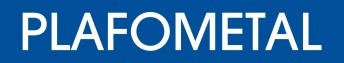 